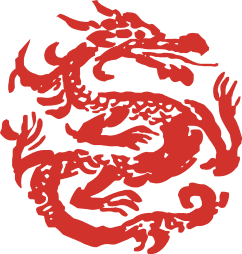 上海师范大学商学院SCHOOL OF FINANCE AND BUSINESS. SHNU     本科生学术论文论坛完 成 日 期   2022 年 X 月投稿格式（2021版）一、稿件主体文件稿件全部内容推荐采用Microsoft Office Word用A4纸编排。稿件投稿编辑要求如下：主体部分包括论文题目、中英文摘要、中英文关键词、文章全文、参考文献和附录，主体部分（包括中英文内容摘要）中要隐去所有与作者相关的信息。先后顺序及编辑格式为：（1）全文中文小四号宋体，英文五号Times New Roman，1.5倍行距，以10个页面左右为宜。（2）[文章标题] 中文标题小二宋体，左对齐。中文摘要包括[摘要]和[关键词]。[摘要]作者姓名下面空两行，缩进两字，以“摘要：”开始，不仅写明论证方法和过程，更要突出全文的核心观点、思想精华、创新点，字数300～400字为宜；[关键词]以“关键词：”开始，关键词之间以分号隔开，关键词3～5个为宜。 示例：摘要：本文在开放经济模型中引入金融加速机制，并对外国风险资产交易行为征收外汇托宾税，从经济冲击的视角分析托宾税的政策效果……。关键词：托宾税；金融加速器；DSGE；资本管制；宏观经济冲击（3）采用三级标题“一、（一）、1.（1）”进行编号，其中正文一级标题“一、”四号宋体加粗，居中，单独占行；二级标题“（一）”小四号宋体加粗，左起不缩进，单独占行；三级标题“1.”五号黑体，左起缩进2 个字，单独占行；四级标题“（1）”五号宋体，左起缩进2 个字，与正文接排。文中自然段内标注序号用“①，②……”。示例：四、参数校准与模拟分析（一）模拟分析1.国内利率政策冲击（1）货币政策调控分析。货币政策调控路径…….。（4）参考文献采用“实引”制。在全文中两次注明：文中注、文后注（参考文献），文中注与文后注在总量上必须一一对应。文中注采用“文献作者名（年份）”或“（文献作者名，年份）”的形式标注引文。文后参考文献(即引文出处)采用国标GB/T7714—2005，按在论文中出现的先后顺序排序，参考文献类型以单字母方式标识：M—普通图书，N—报纸，J—期刊，D—学位论文，R—报告，S—标准，P—专利，G—汇编，C—会议录，DB—数据库，EB—电子公告。电子文献须标明其载体类型OL—联机网络（[EB/OL]）。具体格式可参考：期刊格式：[序号] 作者甲，作者乙.文献题名[J].期刊名，出版年，卷(期)：页数.示例： [1] 杨毅. 多重上市股票间的价格引导与风险关联——来自中国 A, H 股市场的证据[J]. 统计与决策，2009(18)：129-131.     [2] Engers, M., and J. S. Gans. Why Referees Are Not Paid (Enough)[J].American Economic Review,1998，88(5):1341-1349.著作格式：[序号] 作者甲，作者乙.书名[M].出版地点：出版者，出版年份.多个作者之间用“,”隔开。引用译著时，标注作者国籍，将译者置于文献题名之后。示例：[1] 蒋一苇. 论社会主义的企业模式[M].广州：广东经济出版社，1998.[2] [英]瑟尔沃.增长与发展[M].郭熙保译.北京：中国财政经济出版社，2001.[3] Fukuyama,F.Trust:The Social Virtues and the Creation of Prosperity[M].New York: Free Press,1999.题 目：小三号、宋体，加粗；文字靠近冒号后边顶格对齐          学    院商学院负责人姓名某某某项目成员某某某指导教师张某某